MTP中高层管理能力提升培训【主讲老师】王一名：执行力、领导力、	MTP中高层管理技能提升、咨询培训专家【课程受众】企业中高层管理人员【课程时间】2-6天【授课方式】理论讲解＋案例分析＋现场练习＋录像学习＋讨论分享＋现场问答＋个性指导【课程特色】1、	有笑、有料、有效2、	10年打磨，上万企业客户应用见证3、	幽默风趣、气氛活跃；案例丰富、互动性强，实操实战；设自由问答时间解决实际困惑【课程背景】MTP(Management Training Program )管理培训计划，又称：管理能力训练计划、管理才能发展培训、管理培训项目、管理训练课程、管理能力训练课程。MTP是由美国在1950年代，为有效提高企业管理水平而研究开发的一套培训体系。先后历经11次改版，日臻完善，成为当今世界经典管理培训之一。迄今为止，全世界已经有数百万管理者接受了MTP的洗礼。该体系对欧美、日经济的飞速发展有着不可估量的推动作用。MTP训练中每项内容都是针对最精华的实战性管理技能来进行，省去很多不必要的理论。因为企业管理人员要掌握的是以“How to do it”为主，而不是一堆不知如何运用的理论。因此MTP培训绝非泛泛而谈，而是让学员“一针见血”的快速掌握实战重点，这些都是MTP的设计精神。【课程目标】使管理人员了解应有的正确观念和心态、角色定位；掌握目标、计划、执行、控制等基本管理技能；学习有效授权、激励的技巧与方法；掌握如何与上司、同事和下属进行有效的沟通；协调部门的关系、建立高绩效团队；找到指导和培育部属的有效方法；掌握时间运筹方法，提高工作效率；提高领导力，增强团队凝聚力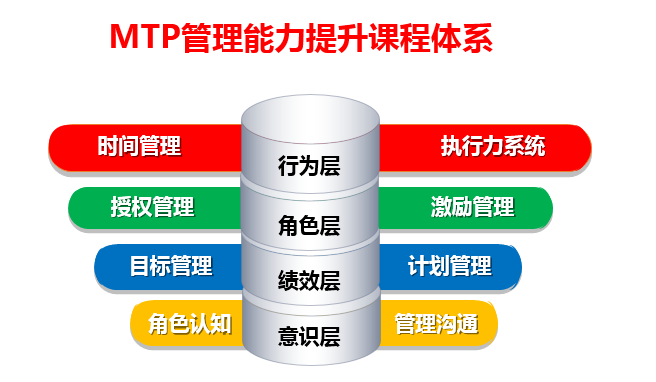 第一部分：高效执行力（2天，12小时）培训目的：成功在于有效的执行。没有执行，永远都是纸上谈兵！总裁的战略一旦制定，团队的执行力就是第一竞争力！但作为管理者却总是很困惑：员工执行力差，计划不能落地，决策不能执行到位，标准不能贯彻，员工喜欢找借口。本单元解析执行不力的原因，掌握高效执行的技巧和工具，帮助总裁将思想转化为每一位员工的行动，打造一支剑锋所指，所向披靡的狼性团队！（一）执行力的问题体现上司总是忙得没时间，下属总是闲着没工作管理干部执行力差，缺乏责任心，导致上司很累上司思维变化太快，导致下属在执行中苦不堪言制度出台以后，总是难以贯彻下去，导致制度变形部门之间经常出现推诿扯皮现象跨部门之间合作不容易，协调难，内耗大缺乏执行的文化没有培养执行的纪律和执行型人才制度的刚性与柔性，缺乏灵活信息沟通与传递不到位，解码出错等（二）执行力提升的八个专题百分百责任——执行的心态用成果说话——执行的标准客户价值——执行的方向工匠精神——用专业赢得尊重执行的六脉神剑——用系统管控运营军校法则——执行的四大作风制度执行力——执行的保障从中层到中坚——中层执行力第二部分：管理者的角色认知（1.5小时）培训目的：使管理者明确自己在本职岗位上应该具备的技能、态度和任职资格要求，反思自己在管理上存在哪些不足之处，需要如何自我改进和提升，向职业化经理人目标迈进。什么是管理管理者的角色认知与职责管理者的素质要求和能力要求企业管理人员的责任意识与正向思考的态度管理者的个性要求与EQ小组讨论：从技术走向管理的管理者常犯的错误组织管理的原则管理最常见的几种手段：计划、组织、指导、控制、激励第三部分：目标与计划管理(1天，6小时)培训目的：掌握计划拟定的步骤和方法，懂得制定科学的计划并运用在实际工作中。一、目标认知：目标决定成败目标是什么目标的作用目标与愿景、梦想的区别小组分享：你的梦想？你的目标？专题训练：生命设计二、目标管理的作用什么是目标管理目标管理的好处情景案例：你如何带领团队走出原始丛林？目标管理的核心三、目标管理的六脉神剑第一式：设定目标目标来自哪里设定目标的步骤制订目标的原则第二式：分解目标——责任到人组织目标的分解——千斤重担众人挑，人人头上有指标目标管理的实施原则打造承诺目标的文化第三式：制定计划——计划是对行动的安排什么是计划制定有效计划的步骤制订计划的原则、方法和工具第四式：过程检查 检查的意义检查的内容操作要点第五式：评估奖惩没有奖惩就没有执行奖惩不过夜案例分析：糟糕的员工是如何被塑造出来的第六式：总结改善是什么：总结沉淀、持续改善有什么用：经验共享，组织进化方法：每日反省、分享会第四部分：时间管理(1.5小时)培训目的：了解工作中、生活中浪费时间的原因，掌握时间管理的方法和工具，提高工作效率。一、 时间与时间管理时间的四个特性什么是时间管理管理的本质二、浪费时间的五大因素三、时间管理的七大法则目标法则计划法则四象限法则简约法则压强法则昨夜法则考场法则
第五部分：授权管理（1.5-3小时）培训目的：培养管理者有效授权的原则、步骤和方法。工作中如何避免授权不成功，如何避免部属反授权。什么是授权授权的层次有哪些有效授权的6步骤对部属授权的原则何种工作可授权授权不足或授权太多各有什么危害案例：主管授权之后反而工作效率降低，为什么？什么是反授权小组讨论：如何处理部属的推卸责任或反授权问题第六部分：有效沟通（3-6小时）培训目的：管理者在工作中要做到承上启下，内外兼顾，沟通能力是非常重要的。本单元剖析工作中存在沟通障碍的个人原因和组织原因。掌握高效的沟通心理和技巧，创造无障碍的沟通境界。学会如何跟领导、同时、部属沟通，如何向领导汇报工作，成为领导认可，部属喜爱的管理者。什么是沟通沟通的过程模式回馈如何跟上级有效的沟通如何跟下属有效的沟通如何跟同事有效的沟通工作中电话沟通的技巧和要求第七部分：员工激励(1.5-3小时)培训目的：好员工是激励出来的，管理者掌握激励的理论、心理学原理，激励原则和方法对于提升管理效率至关重要。它可以提高员工的工作热情、工作效率，改善上下级之间的关系，凝聚部门士气。本单元提供管理者激励的理论、心理学原理，激励原则和激励方法。改善员工行为掌握员工需求现代激励的三个基本理论马斯洛需要五层次理论员工激励技巧十二招什么是负激励负激励对部属的利弊激励的五种力量